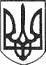 РЕШЕТИЛІВСЬКА МІСЬКА РАДАПОЛТАВСЬКОЇ ОБЛАСТІ(тридцять четверта сесія восьмого скликання)РІШЕННЯ22 червня 2023 року	№ 1447-34-VIIІПро затвердження проекту землеустрою щодо відведення земельної ділянки та передачу її в оренду ПОЛНОБРОДСЬКОМУ Ю. І., СТОЛЯРОВУ Ю. В.Керуючись Конституцією України, Земельним кодексом України, законами України ,,Про місцеве самоврядування в Україні”, „Про землеустрій”, ,,Про державний земельний кадастр”, „Про оренду землі”, „Про державну реєстрацію речових прав на нерухоме майно та їх обтяжень” Постановою Кабінету Міністрів України від 03.03.2004 року №220 „Про затвердження Типового договору оренди землі”, розглянувши клопотання ПОЛНОБРОДСЬКОГО Ю. І. та СТОЛЯРОВА Ю. В., враховуючи право власності на об’єкт нерухомого майна, що знаходиться на земельній ділянці, та висновки постійної комісії з питань земельних відносин, екології, житлово-комунального господарства, архітектури, інфраструктури, комунальної власності та приватизації, Решетилівська міська радаВИРІШИЛА:	1. Затвердити ПОЛНОБРОДСЬКОМУ Юрію Івановичу та СТОЛЯРОВУ Юрію Васильовичу ,,Проект землеустрою щодо відведення земельної ділянки на умовах оренди гр. Полнобродському Юрію Івановичу, гр. Столярову Юрію Васильовичу (по ½ частки кожному) з цільовим призначенням: для іншого сільськогосподарського призначення (код КВЦПЗ – 01.13) за адресою:
с. Михнівка, вул. Степова, 22/2, Полтавського району, Полтавської області, кадастровий номер 5324282602:02:002:0155”, розробленого на підставі рішення Решетилівської міської ради Полтавської області восьмого скликання від 24 грудня 2021 року №890-17-VIII з метою передачі у користування на умовах оренди.1) Передати ПОЛНОБРОДСЬКОМУ Юрію Івановичу та СТОЛЯРОВУ Юрію Васильовичу в тимчасове користування (оренду) терміном на 10 (десять) років земельну ділянку площею 0,1000 га (кадастровий номер 5324282602:02:002:0155) в межах населеного пункту с. Михнівка, вул. Степова, 22/2 на території Решетилівської міської територіальної громади Полтавського району Полтавської області, для іншого сільськогосподарського призначення.2) Встановити орендну плату за користування земельною ділянкою у розмірі 7% від нормативної грошової оцінки земельної ділянки.3. Уповноважити міського голову Дядюнову О.А. підписати договір оренди землі з ПОЛНОБРОДСЬКИМ Юрієм Івановичем та СТОЛЯРОВИМ Юрієм Васильовичем.4. Контроль за виконання цього рішення покласти на постійну комісію з питань земельних відносин, екології, житлово-комунального господарства, архітектури, інфраструктури, комунальної власності та приватизації (Захарченко В.Г.).Міський голова	О.А. Дядюнова